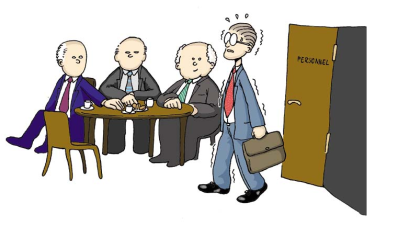 Directions:  Using the website found on the Edublog as well as the in-class discussion, retype the ten most common interview questions next to each number.  Then, in 5-7 sentences, answer each question thoroughly.  This will prepare you for future questions.  1) Tell me about yourself. I am a freshman at Lake Shore high school and I am 14 years old. I love to play my favorite sports basketball, baseball, and football for my school. Sports keep me physically active and improve my social skills such as teamwork. I strive for success in school. I am an All a student and currently have a G.P.A. of 4.0. I work very hard in all the aspects of my life and will continue to do so.2) What is your long range objective? I have a few different long range goals that I wish to complete in my life. After high school I want to go to college at Michigan or Michigan State University to obtain a masters degree in business or engineering. Later on in life I would hope to obtain a good steady job in either business or engineering to be able to support myself and my family. Overall I really would like to just be happy with whatever I pursue to do with my life. 3) Have you ever had conflict with a boss or teacher? How was it resolved? I do not believe that I have ever had any major contacts with my teachers or anyone with authority. Minor conflicts may have occurred but not really any that can come to mind. The ones that I did have were resolved quickly. I am an easy person to get along with so I don’t really fight with too many people what so ever.4) What is your greatest weakness? My greatest weakness that comes to my mind is procrastination. In all of my aspects of life I seem to procrastinate a bit. Even though I procrastinate I always get my work turned in, done correctly, and turned in on time. I hope to improve this in the future by getting right to things instead of waiting a while to do them.5) What is your greatest strength? I believe my greatest strength is the will to strive for success. I am always constantly making sure that I am receiving good grades and staying on top of my work. Even in the harder times I always make sure that I have all A’s and that I am doing well in school. This will benefit the company because I will try my hardest on anything that I am asked to do. All throughout my life I plan to strive for success because it is something that I want to accomplish.6) If you were a piece of candy or candy bar what would you be and how does this describe your personality? If I was candy I would be M&M’s for a few different reasons. I am a very creative and diverse person which can relate to the candy M&M’s a lot! I also believe I have good problem solving skills in many different sorts of situations.7) If your teachers were to describe you, what would they say? I believe that my teachers would describe me in a few different ways. First, I think they would describe me as an outgoing enthusiastic person who strives for success. Many of my teachers would say I am very hard working and want to the very best to my ability. All in all my teachers would have very positive supporting things to say about me.8) If you had to live your life over again what is one thing that you would change? There is not really a major thing in my life that I would change again. If I had life over again I wish I would have started playing football at a younger age. I really enjoy the sport, think its fun, and wish I would have started playing it in elementary school. Though I wish I would have started at a younger age I am now going to play JV football sophomore year.9) If I were a piece of furniture or household appliance, what would you be and how does that describe you? If I were a piece of furniture I would be a stove. Being a stove would describe me because I make people happy by creating/making things. My relation like a stove being like a stove will make people happy in my job because it will make my boss happy and the people I am doing the job for.10) What do you know about this organization? I have heard very many positive things about this organization. I have heard that this organization has great management and a good atmosphere to. I have also seen and heard in the news that this company/organization has been doing very successful.11) Why have you applied for this position? I have applied for this position for many different reasons. First, I believe that I can benefit this organization in many different ways. With my knowledge and staying on top of my academics I will be able to perform and learn to do whatever needs to be done. I am willing to do whatever needs to be done and perform to the best of my ability ever day.12) What are you looking for in job/career? In a job or career I am looking for a few different things. The first thing that I would look for is a comforting work atmosphere that I will be able to flourish in. I would also look for a job/career that will have a high enough salary to be able to support my family and I in what we need. Most of all I am looking for a job or career that will make me happy, proud, and put a smile on my face at the end of the day. Two questions you might ask:When will I hear from you?What does a typical day on the job look like?